Lesson 3: Características que definen figurasStandards AlignmentsTeacher-facing Learning GoalsDescribe and identify shapes using their distinguishing attributes.Student-facing Learning GoalsJuguemos “El cuadrilátero secreto”.Lesson PurposeThe purpose of this lesson is for students to describe geometric attributes of shapes.Students ask yes or no questions about geometric attributes to identify a “mystery quadrilateral.” Students will need their quadrilateral cards from the previous lesson to hide in the mystery quadrilateral folder and will have access to the quadrilaterals in their workbook to support them in questioning, guessing, and ruling out quadrilaterals in the table. Also, it may be helpful to provide counters that students can use to cover quadrilaterals that they rule out with their questioning.Access for: Students with DisabilitiesEngagement (Activity 2) English LearnersMLR8 (Activity 2)Instructional RoutinesNumber Talk (Warm-up)Materials to GatherCounters: Activity 2Folders: Activity 2Materials from a previous lesson: Activity 1, Activity 2Lesson TimelineTeacher Reflection QuestionIdentify who participated in math class today. What assumptions are you making about those who did not participate?Cool-down(to be completed at the end of the lesson)  5minFigura secretaStandards AlignmentsStudent-facing Task Statement¿Cuál cuadrilátero se está describiendo?Pista 1: tiene 4 lados.Pista 2: todos sus lados tienen la misma longitud.Pista 3: no tiene ángulos rectos.A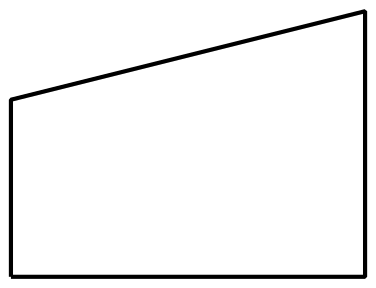 B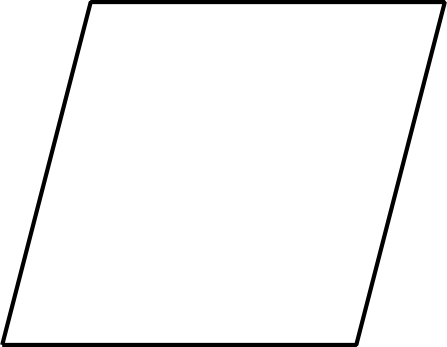 C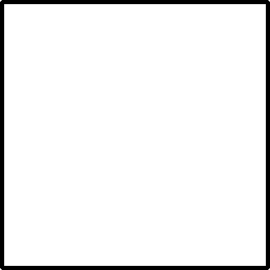 D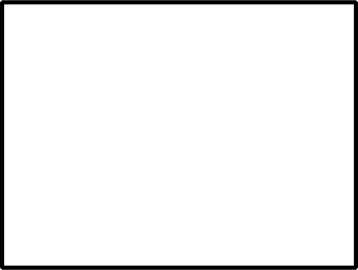 ¿Cuáles pistas necesitas para adivinar el cuadrilátero? Explica tu razonamiento.Student ResponsesBSample responses:Hints 2 and 3, because Hint 2 tells you that they have sides that are the same length which gets rid of A and D. Then, Hint 3 tells you that there are no right angles which gets rid of C.You only need Hint 3 because B is the only shape with no right angles.Addressing3.G.A.1, 3.NBT.A.3Warm-up10 minActivity 110 minActivity 225 minLesson Synthesis10 minCool-down5 minAddressing3.G.A.1